PRESSEINFORMATION6. April 2022Die Abwehr steht: Universal Hochschiebesicherung für RolllädenDauerhafter Einbruchschutz von Schellenberg für kurbel- und elektrisch betriebene RolllädenSicherheit ist nicht nur ein gutes Gefühl, sondern ein Stück Lebensqualität. Dabei ist die zuverlässige Abwehr von Einbrechern ein Dauerthema – vor allem in den Ferien, die ja aktuell mit der Corona-Lockerung gesichert sind, und wenn in den dunklen Jahreszeiten die Anzahl an Einbrüchen steigt. Gerade für Fenster und Rollläden liegt also ein permanenter Schutz vor Dieben nahe. Dafür sorgt Schellenberg jetzt mit der neuen und nachrüstbaren Universal-Hochschiebesicherung. Sie erschwert verhindert das Hochdrücken des Panzers von außen und wird ohne Schrauben am Rollladen montiert. Die einfache Installation erfolgt über die praktische Klippbefestigung an der Vierkantlochung der Rollladenwelle mit zwei speziellen Metallspangen. Dabei übernimmt die Schutzlösung von Schellenberg gleich zwei Funktionen, als Hochschiebesicherung und als Rollladenaufhängung. Einfach flexibel für die schnelle MontageEntsprechend der jeweiligen Rollladenkastengröße lässt sich die Höhe der flexiblen Sicherung einstellen. Dafür können die einzelnen Glieder ganz einfach entfernt und bei Bedarf wieder einsetzt werden. Die clevere Verbindung per Scharnierprinzip sorgt für ein verbessertes Auf- und Abwickeln des Rollladens. Als praktisch für die Montage erweist sich ebenfalls der Profil-Aufnahmestab der Universal-Hochschiebesicherung. Er lässt sich seitlich leicht abziehen und umdrehen. So funktioniert die Aufhängung für Mini und Maxi Rollladenprofile von Schellenberg gleichermaßen.In vielen Rollläden im SicherheitseinsatzDie Universal-Hochschiebesicherung von Schellenberg ist für kurbel- und elektrisch betriebene Rollläden verwendbar. Besonders empfehlenswert ist ihr Einsatz beim Einbau von Rohrmotoren mit Hinderniserkennung, also die Versionen Plus und Premium von Schellenberg. Die Universal-Hochschiebesicherung ist für Achtkantwellen mit den Durchmessern 40, 50 und 60 mm geeignet. Dank dem seitlich abziehbaren Profil-Aufnahmestab kann sie in Sturz- und Neubaukästen sowie für alle Vorbau- und Aufsatzrollläden verwendet werden und schafft so effektiv mehr Schutz vor Einbrechern. Wörter: 286Zeichen inkl. Leerzeichen: 2.234MONTAGE-SCHRITTE ab Pressebild 4.Über die Alfred Schellenberg GmbHSchellenberg ist ein mittelständisches Familienunternehmen aus Siegen. Mit smarten Antrieben für zu Hause nimmt Schellenberg eine führende Marktposition ein und entwickelt innovative Produkte für die einfache Nachrüstung. Seit mehr als 35 Jahren ist das Unternehmen Partner von Bau- und Fachmärkten, dem E-Commerce-Handel sowie dem Handwerk.www.schellenberg.dePressebild 01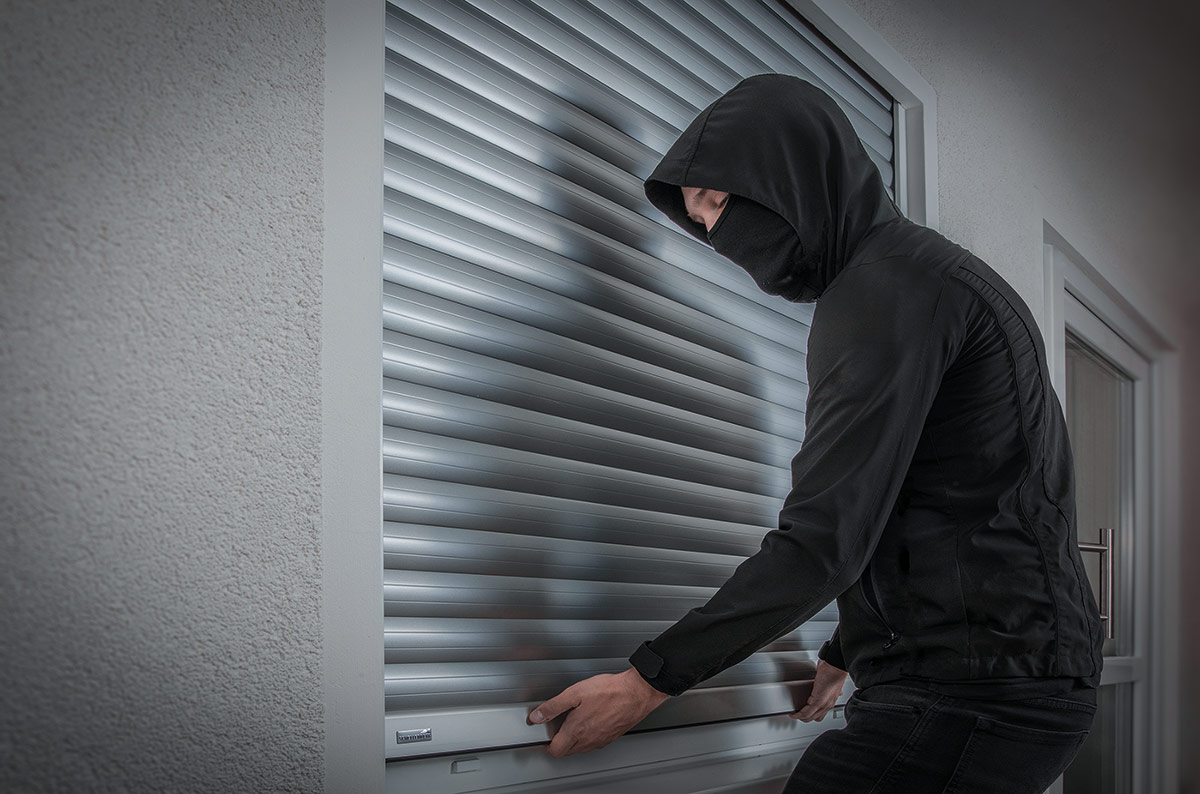 © SchellenbergBildunterschrift: Die Universal-Hochschiebesicherung erschwert das Hochdrücken des Panzers von außen und wird ohne Schrauben am Rollladen montiert.Pressebild 02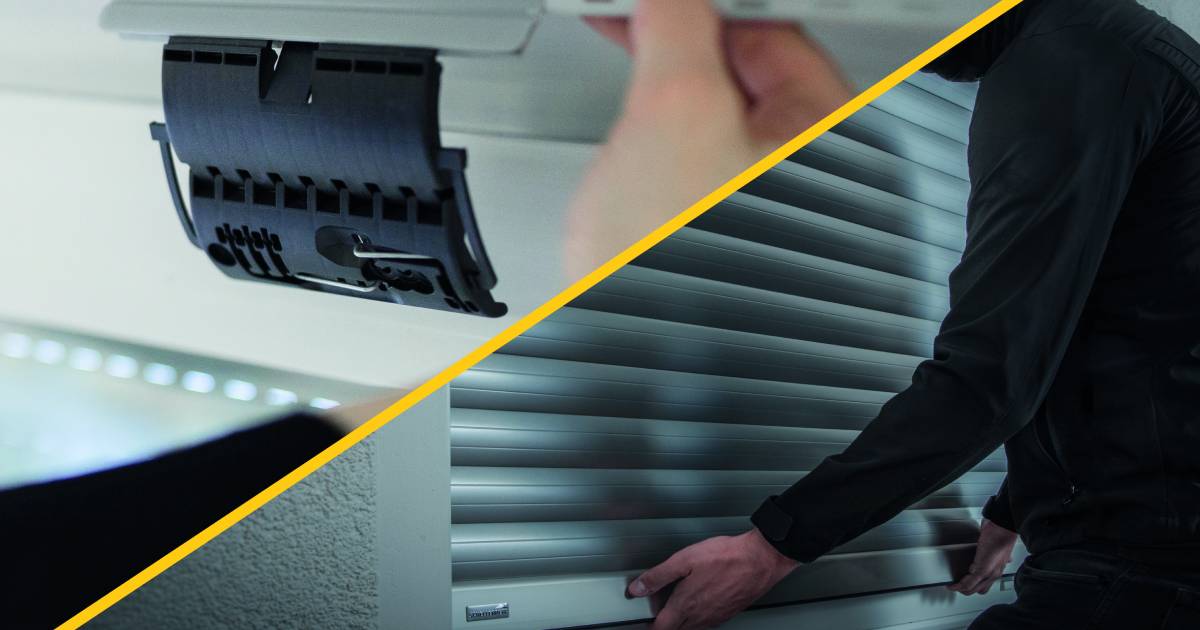 © SchellenbergBildunterschrift: Sorgt für sichere und einfache Befestigung des Rollladenpanzers an der Achtkantwelle und erschwert das Hochschieben von außen.Pressebild 03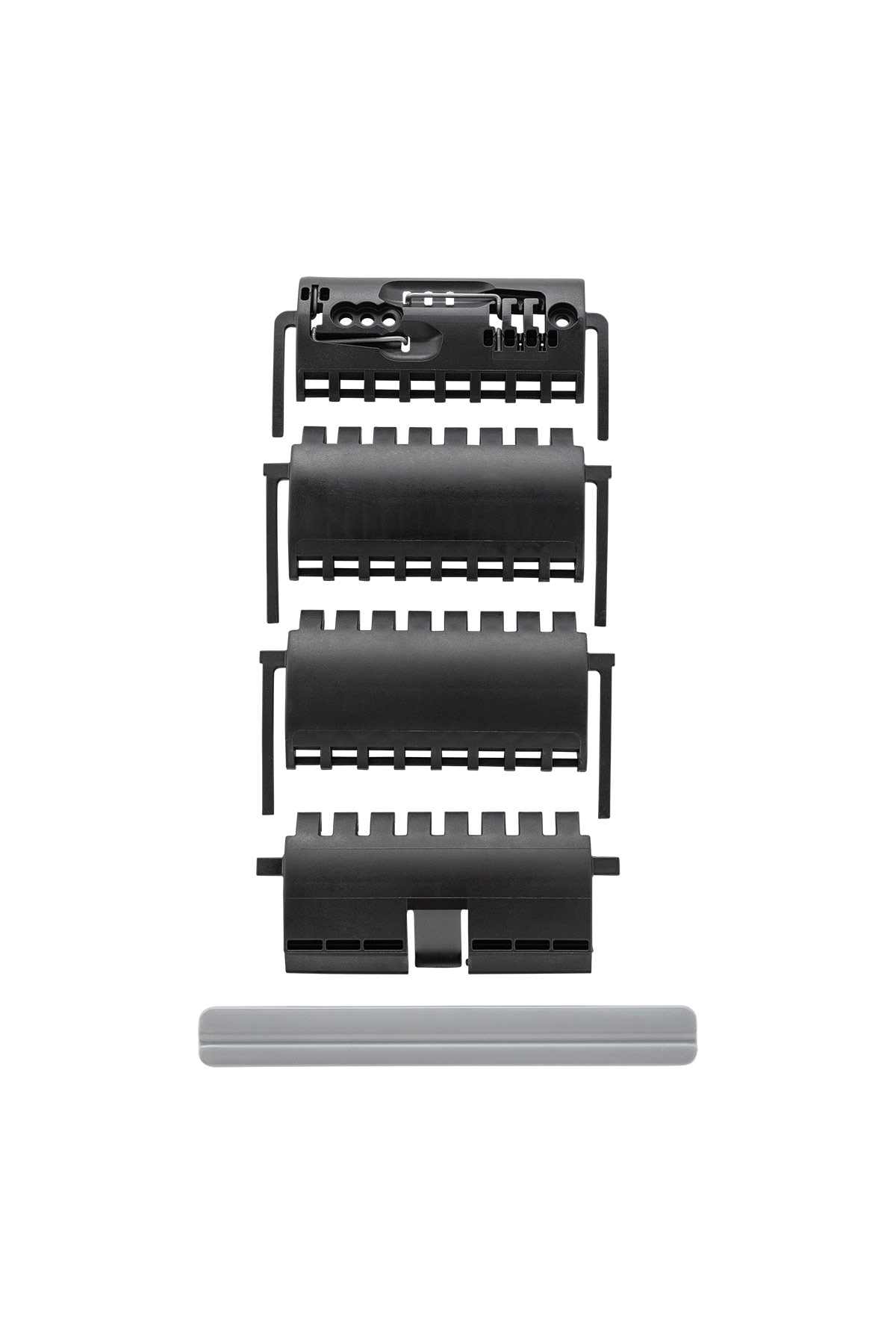 © SchellenbergBildunterschrift: Die einzelnen Glieder können ganz einfach entfernt und bei Bedarf wieder einsetzt werden.Pressebild 04 – MONTAGE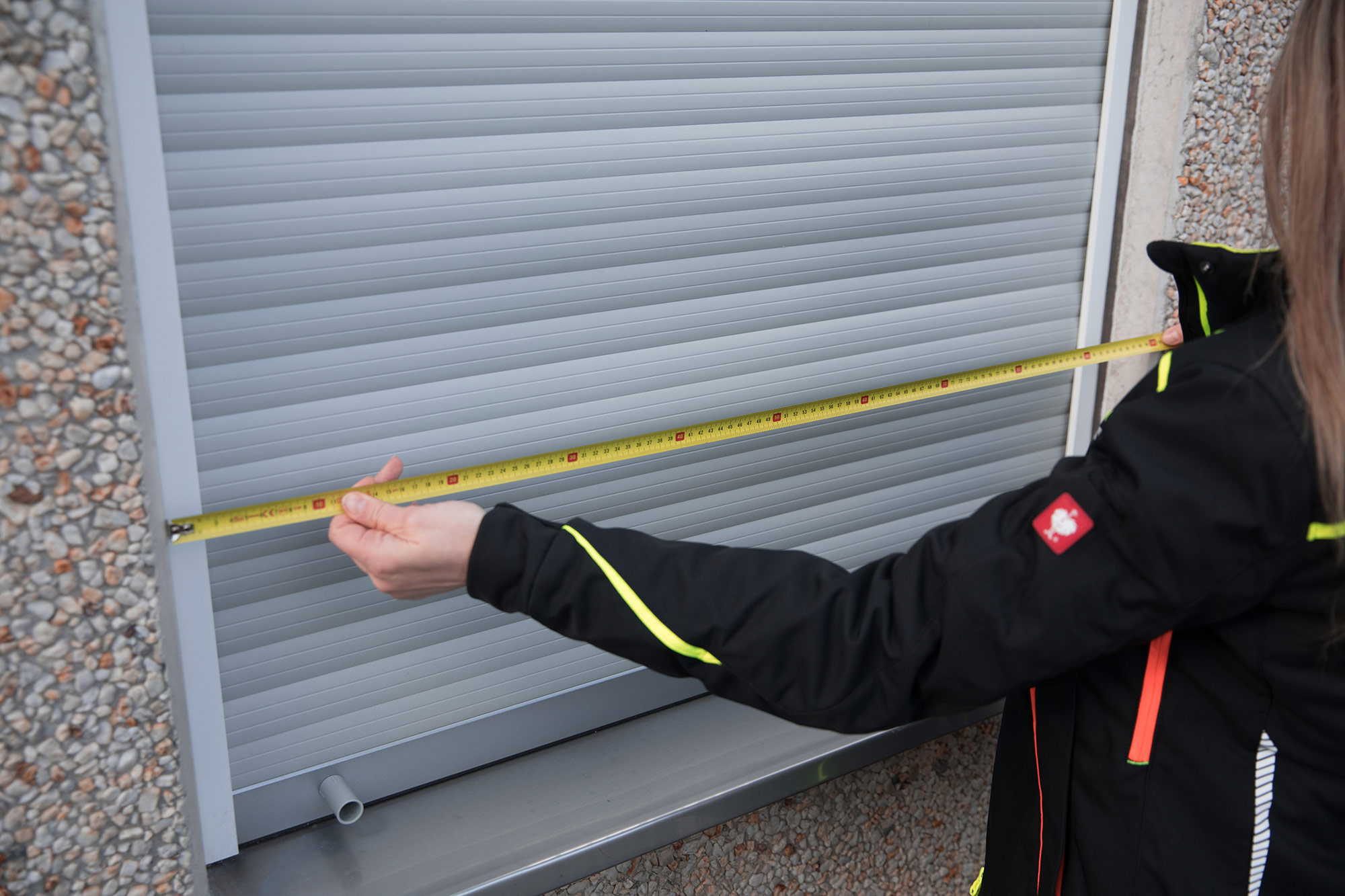 © SchellenbergBildunterschrift: Zunächst muss die Breite des Rollladens ausgemessen werden.Pressebild 05 – MONTAGE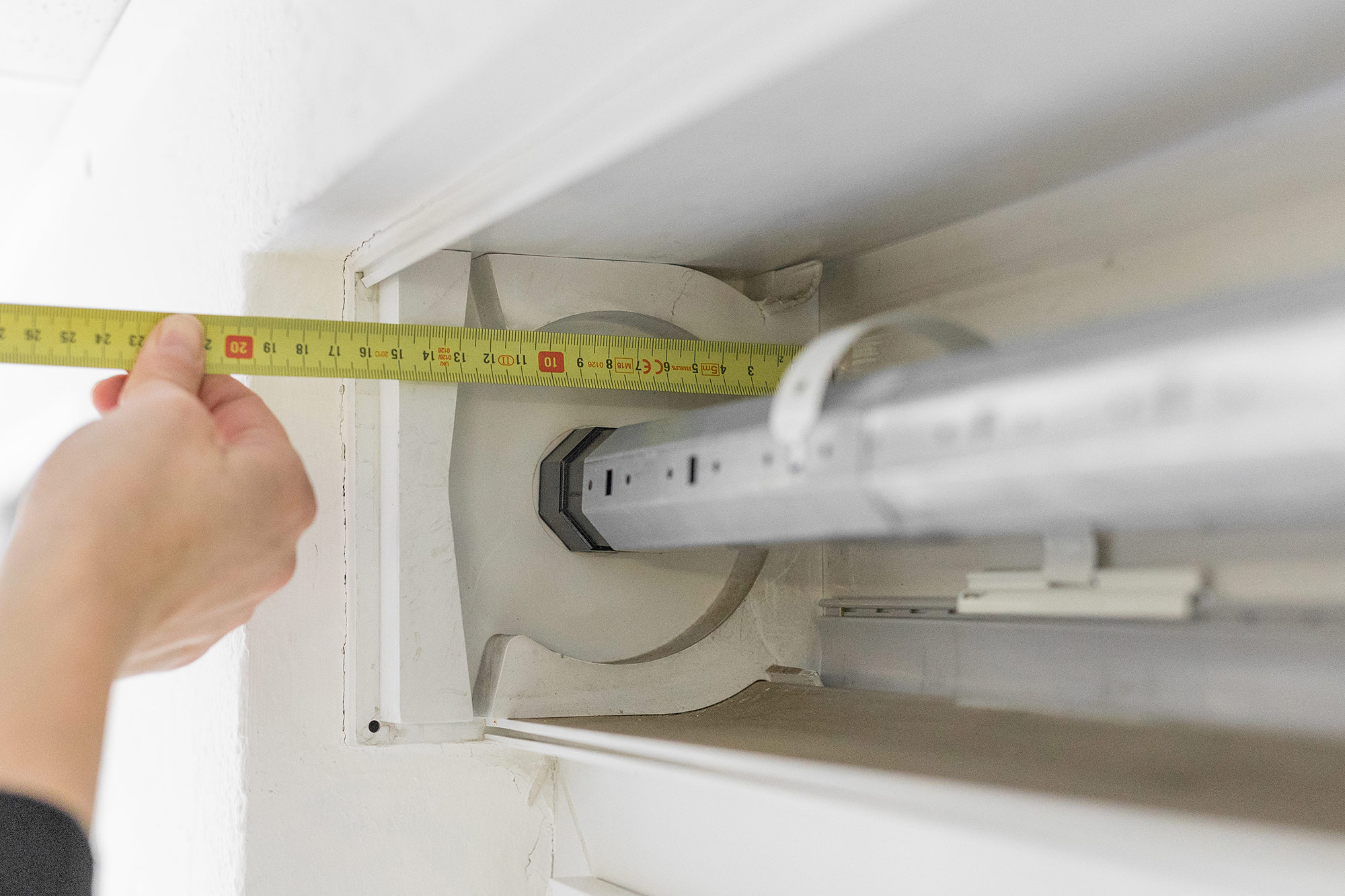 © SchellenbergBildunterschrift: Anschließend auch die Kastenbreite und die Höhe des Rollladenpanzers im Kasten bestimmen.Pressebild 06 – MONTAGE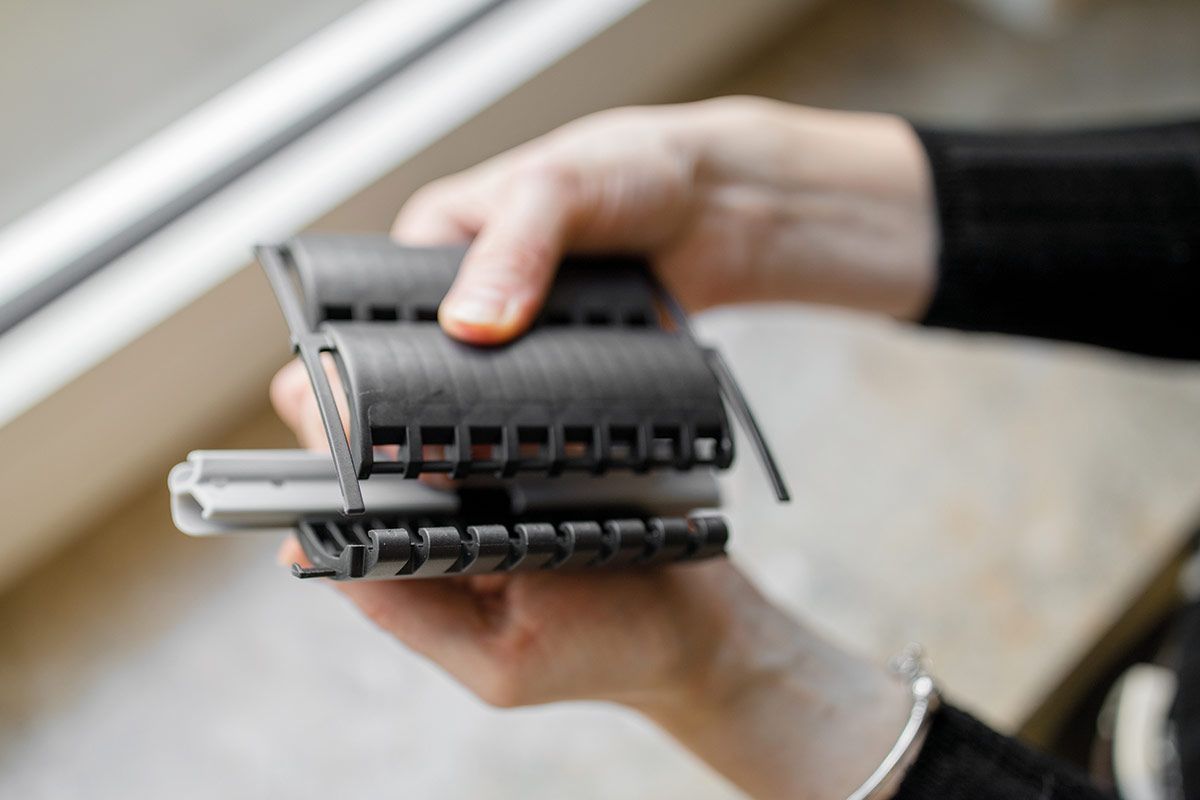 © SchellenbergBildunterschrift: Die Höhe der flexiblen Sicherung kann entsprechend der jeweiligen Rollladenkastengröße eingestellt werden. Dafür, alls notwendig, einzelne Glieder entfernen. Sie lassen sich bei Bedarf wieder einsetzen.Pressebild 07 – MONTAGE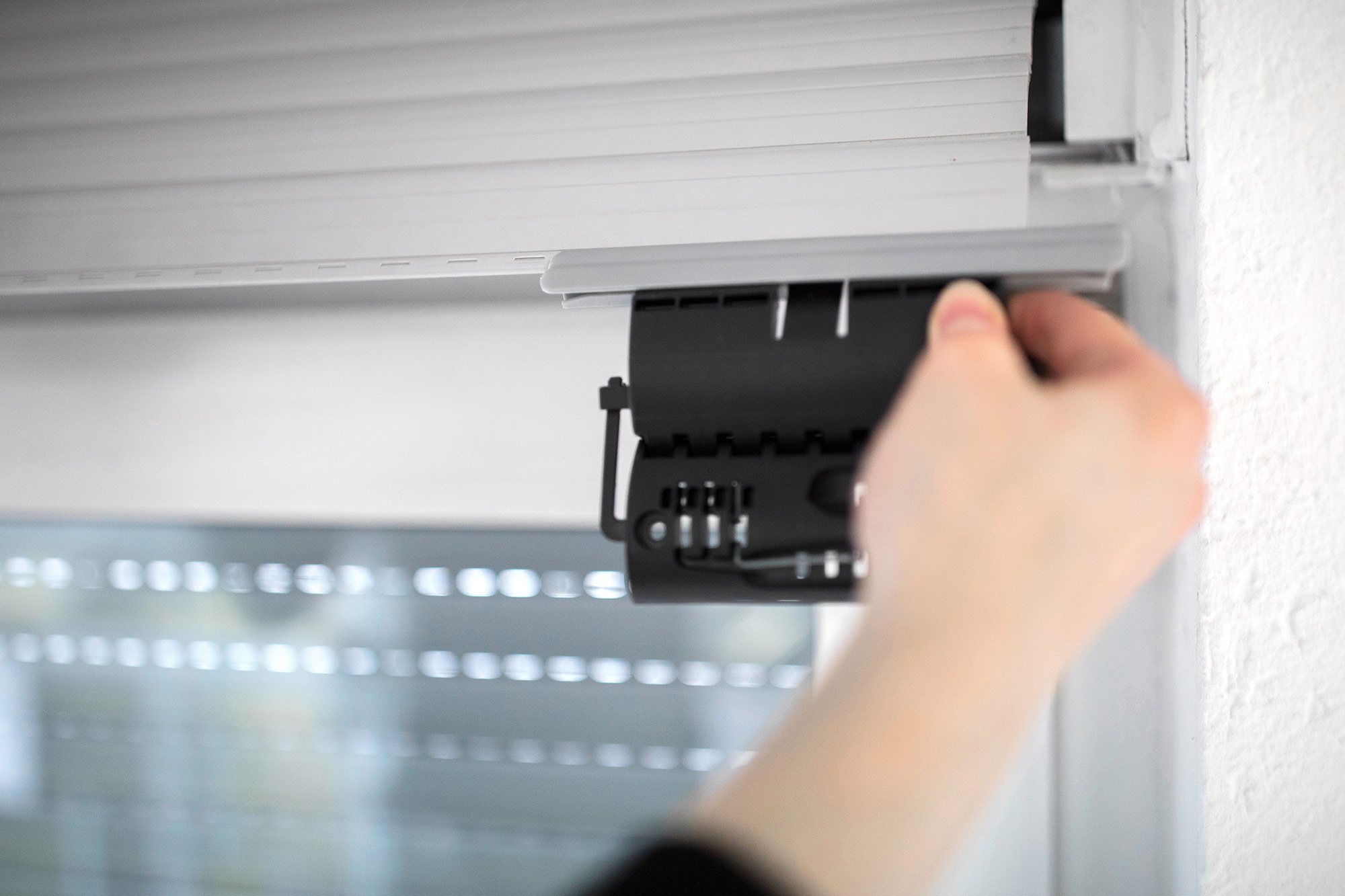 © SchellenbergBildunterschrift: Die Universal Hochschiebesicherung seitlich auf das Profil schieben.Pressebild 08 – MONTAGE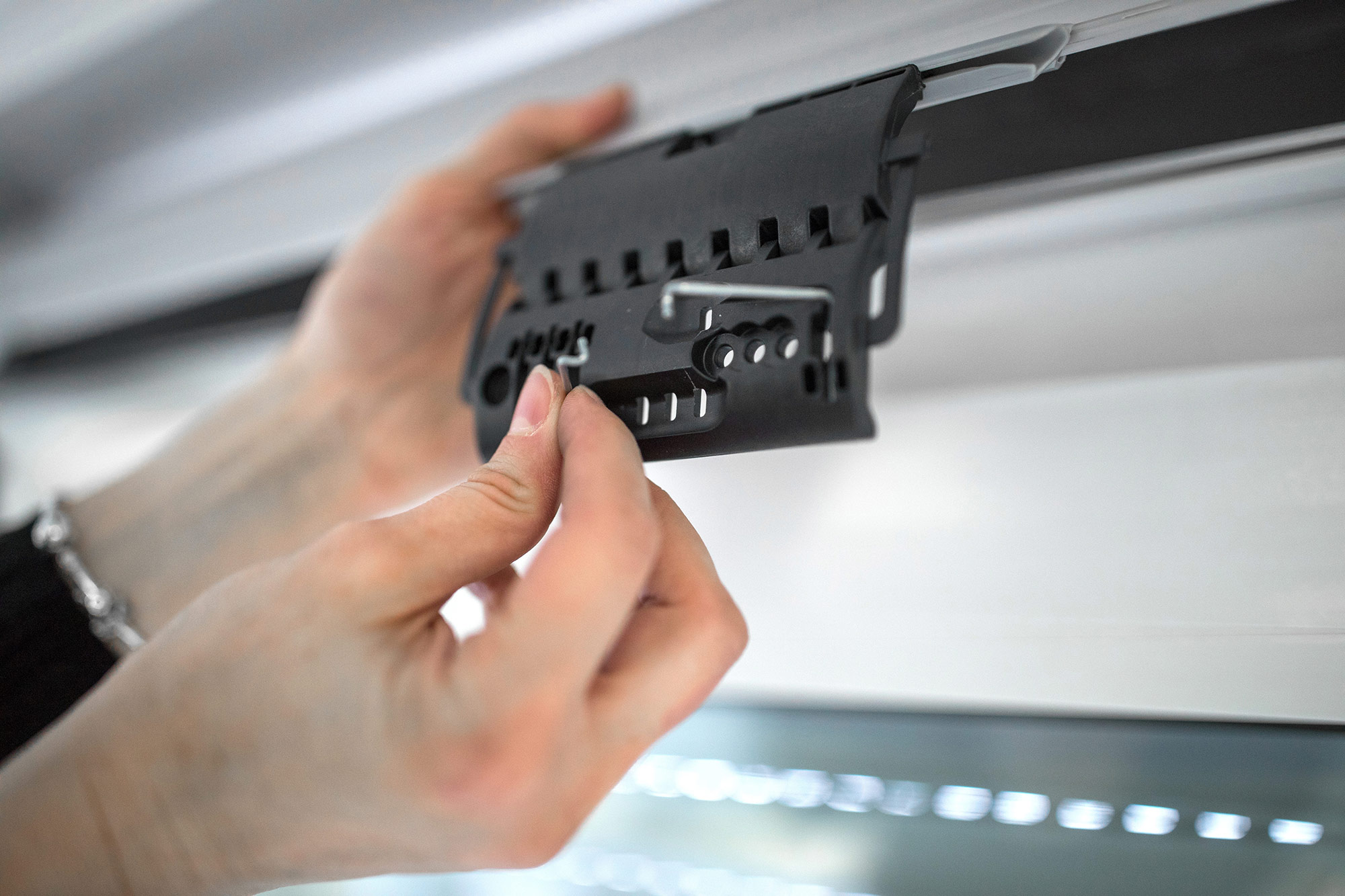 © SchellenbergBildunterschrift: Die sogenannten Befestigungsspangen müssen nun gelöst werden.Pressebild 09 – MONTAGE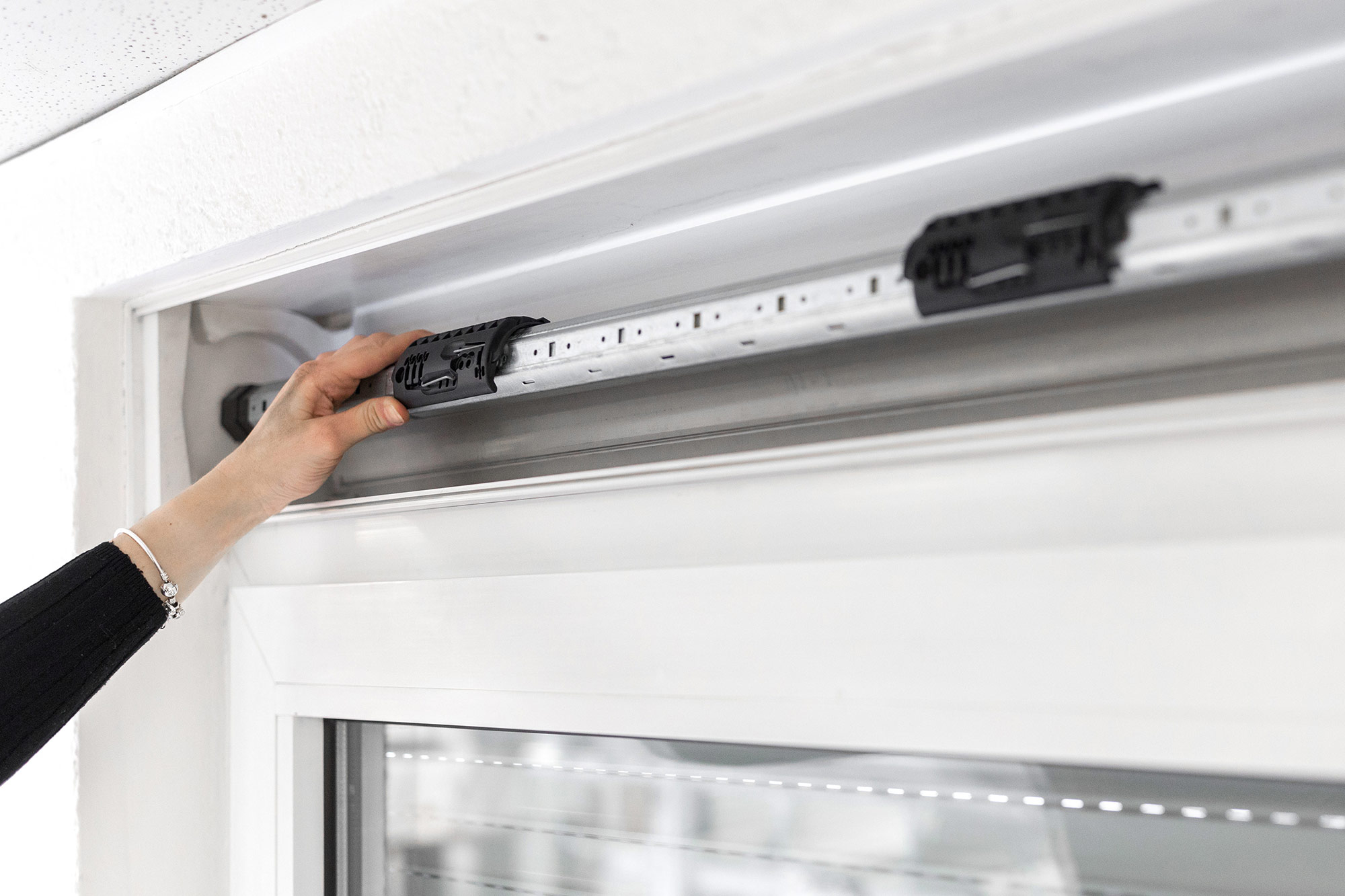 © SchellenbergBildunterschrift: Dann die Befestigungsspangen in die Vierkantlochung einhaken und die Universal Hochschiebesicherung damit auf der Rollladenwelle festklemmen.Kontakt: Alfred Schellenberg GmbHAn den Weiden 3157078 Siegenwww.schellenberg.deIhr Ansprechpartner:Stefan KöhlerPR/MediaTel.: 0271 89056-450stefan.koehler@schellenberg.de